Use this template to plan an overview or summary of the teaching, learning and assessment for a band in the Australian Curriculum: Design and Technologies. For planning advice, refer to the Planning for teaching, learning and assessment document available on the Planning tab for each learning area at www.qcaa.qld.edu.au/p-10/aciq/version-9/learning-areas.How to use this template: Type information into the fields (yellow shading). When the plan is complete, delete the highlighted instructions (blue shading). To do so, select the instruction text, click the Home tab > Styles dropdown > Clear All/Clear Formatting > text will revert to Normal style and you can delete the text.Note: Insert/delete rows/columns, as required, to provide an overview of the teaching, learning and assessment sequence across the band.Note: Adjust the table to reflect the number of units you will offer.Highlight the aspects of the achievement standard that will be assessed within each unit. A learning area achievement standard is provided if a multi-technologies subject is offered.Note: Adjust the table to reflect the number of units you will offer. Check or uncheck the columns as appropriate for each unit.Note: Adjust the table to reflect the number of units you will offer. Check or uncheck the columns as appropriate for each unit. © State of Queensland (QCAA) 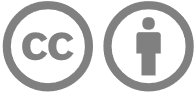 Licence: https://creativecommons.org/licenses/by/4.0 | Copyright notice: www.qcaa.qld.edu.au/copyright — lists the full terms and conditions, which specify certain exceptions to the licence. | Attribution (include the link):  State of Queensland (QCAA)  www.qcaa.qld.edu.au/copyright.Unless otherwise indicated material from the Australian Curriculum is © ACARA 2010–present, licensed under CC BY 4.0. For the latest information and additional terms of use, please check the Australian Curriculum website and its copyright notice. 
Curriculum and assessment planLevel descriptionContext and cohort considerations (if applicable) By the end of Year 8 students should have had the opportunity to create at least 3 types of designed solutions, and addressed each of the 4 technologies contexts:Engineering principles and systemsFood and fibre productionFood specialisationsMaterials and technologies specialisations.Students should have opportunities to design and produce products, services and environments. There are rich connections to other learning areas and subjects, for example Science, Geography and Health and Physical Education.Students investigate and select from a range of technologies − tools, equipment, processes, materials, systems and components. They consider how the characteristics and properties of technologies can be combined to design and produce sustainable designed solutions to problems for individuals and the community, considering ethical, economic, environmental and social sustainability factors. Students use innovation and enterprise skills with increasing independence and collaboration. They respond to feedback from others and evaluate design processes and designed solutions for preferred futures. Students investigate design and technologies professions and the contributions that each makes to society locally, regionally and globally through innovation and enterprise. They critique the advantages and disadvantages of design ideas and technologies.Using a range of technologies including a variety of graphical representation techniques to communicate, students generate and clarify ideas through sketching, modelling and technical drawing techniques (for example, perspective and orthogonal drawings). They use a range of symbols and technical terms in a variety of contexts to produce patterns; annotate concept sketches and drawings; and use scale, pictorial and aerial views to communicate design ideas and designed solutions.With greater autonomy, students identify the sequences and steps involved in design tasks. They develop plans to manage design tasks, including safe and responsible use of materials and tools, and apply their plans to successfully complete these tasks. Students establish safety procedures that minimise risk and manage a project with safety and efficiency when making designed solutions.Describe the context and cohort. Consider the following to make informed professional decisions during the planning process:relevant student data and information, e.g. achievement dataavailable resources, e.g. timetablingschool and sector priorities.Unit 1 — Unit 2 — Unit 3 — Unit 4 — Duration: Duration: Duration: Duration: Unit 1Unit 1Unit 2 Unit 2 Unit 3Unit 3Unit 4Unit 4Assessment — TimingAssessment — TimingAssessment — TimingAssessment — Timing AssessmentAchievement standardBy the end of Year 8 students explain how people design, innovate and produce products, services and environments for preferred futures. For each of the 4 prescribed technologies contexts they explain how the features of technologies impact on design decisions, and create designed solutions based on analysis of needs or opportunities. Students create and adapt design ideas, processes and solutions, and justify their decisions against developed design criteria that include sustainability. They communicate design ideas and solutions to audiences using technical terms and graphical representation techniques, including using digital tools. They independently and collaboratively document and manage production processes to safely produce designed solutions.By the end of Year 8 students explain how people design, innovate and produce products, services and environments for preferred futures. For each of the 4 prescribed technologies contexts they explain how the features of technologies impact on design decisions, and create designed solutions based on analysis of needs or opportunities. Students create and adapt design ideas, processes and solutions, and justify their decisions against developed design criteria that include sustainability. They communicate design ideas and solutions to audiences using technical terms and graphical representation techniques, including using digital tools. They independently and collaboratively document and manage production processes to safely produce designed solutions.By the end of Year 8 students explain how people design, innovate and produce products, services and environments for preferred futures. For each of the 4 prescribed technologies contexts they explain how the features of technologies impact on design decisions, and create designed solutions based on analysis of needs or opportunities. Students create and adapt design ideas, processes and solutions, and justify their decisions against developed design criteria that include sustainability. They communicate design ideas and solutions to audiences using technical terms and graphical representation techniques, including using digital tools. They independently and collaboratively document and manage production processes to safely produce designed solutions.By the end of Year 8 students explain how people design, innovate and produce products, services and environments for preferred futures. For each of the 4 prescribed technologies contexts they explain how the features of technologies impact on design decisions, and create designed solutions based on analysis of needs or opportunities. Students create and adapt design ideas, processes and solutions, and justify their decisions against developed design criteria that include sustainability. They communicate design ideas and solutions to audiences using technical terms and graphical representation techniques, including using digital tools. They independently and collaboratively document and manage production processes to safely produce designed solutions.By the end of Year 8 students explain how people design, innovate and produce products, services and environments for preferred futures. For each of the 4 prescribed technologies contexts they explain how the features of technologies impact on design decisions, and create designed solutions based on analysis of needs or opportunities. Students create and adapt design ideas, processes and solutions, and justify their decisions against developed design criteria that include sustainability. They communicate design ideas and solutions to audiences using technical terms and graphical representation techniques, including using digital tools. They independently and collaboratively document and manage production processes to safely produce designed solutions.By the end of Year 8 students explain how people design, innovate and produce products, services and environments for preferred futures. For each of the 4 prescribed technologies contexts they explain how the features of technologies impact on design decisions, and create designed solutions based on analysis of needs or opportunities. Students create and adapt design ideas, processes and solutions, and justify their decisions against developed design criteria that include sustainability. They communicate design ideas and solutions to audiences using technical terms and graphical representation techniques, including using digital tools. They independently and collaboratively document and manage production processes to safely produce designed solutions.By the end of Year 8 students explain how people design, innovate and produce products, services and environments for preferred futures. For each of the 4 prescribed technologies contexts they explain how the features of technologies impact on design decisions, and create designed solutions based on analysis of needs or opportunities. Students create and adapt design ideas, processes and solutions, and justify their decisions against developed design criteria that include sustainability. They communicate design ideas and solutions to audiences using technical terms and graphical representation techniques, including using digital tools. They independently and collaboratively document and manage production processes to safely produce designed solutions.By the end of Year 8 students explain how people design, innovate and produce products, services and environments for preferred futures. For each of the 4 prescribed technologies contexts they explain how the features of technologies impact on design decisions, and create designed solutions based on analysis of needs or opportunities. Students create and adapt design ideas, processes and solutions, and justify their decisions against developed design criteria that include sustainability. They communicate design ideas and solutions to audiences using technical terms and graphical representation techniques, including using digital tools. They independently and collaboratively document and manage production processes to safely produce designed solutions.Learning area achievement standardBy the end of Year 8 students explain how people design, innovate and produce products, services and environments for preferred futures. For each of the 4 prescribed technologies contexts students explain how the features of technologies impact on design decisions, and create designed solutions based on analysis of needs or opportunities. They acquire, interpret and model with spreadsheets and represent data with integers and binary. Students design and trace algorithms; and implement them in a general-purpose programming language. Students create and adapt design ideas, processes and solutions, and justify their decisions against developed design criteria that include sustainability. They communicate design ideas and solutions to audiences using technical terms and graphical representation techniques, including using digital tools. They select appropriate hardware for particular tasks, explain how data is transmitted and secured in networks, and identify cyber security threats. They use a range of digital tools to individually and collaboratively document and manage production processes to safely and responsibly produce designed or digital solutions for the intended purpose. Students manage their digital footprint.By the end of Year 8 students explain how people design, innovate and produce products, services and environments for preferred futures. For each of the 4 prescribed technologies contexts students explain how the features of technologies impact on design decisions, and create designed solutions based on analysis of needs or opportunities. They acquire, interpret and model with spreadsheets and represent data with integers and binary. Students design and trace algorithms; and implement them in a general-purpose programming language. Students create and adapt design ideas, processes and solutions, and justify their decisions against developed design criteria that include sustainability. They communicate design ideas and solutions to audiences using technical terms and graphical representation techniques, including using digital tools. They select appropriate hardware for particular tasks, explain how data is transmitted and secured in networks, and identify cyber security threats. They use a range of digital tools to individually and collaboratively document and manage production processes to safely and responsibly produce designed or digital solutions for the intended purpose. Students manage their digital footprint.By the end of Year 8 students explain how people design, innovate and produce products, services and environments for preferred futures. For each of the 4 prescribed technologies contexts students explain how the features of technologies impact on design decisions, and create designed solutions based on analysis of needs or opportunities. They acquire, interpret and model with spreadsheets and represent data with integers and binary. Students design and trace algorithms; and implement them in a general-purpose programming language. Students create and adapt design ideas, processes and solutions, and justify their decisions against developed design criteria that include sustainability. They communicate design ideas and solutions to audiences using technical terms and graphical representation techniques, including using digital tools. They select appropriate hardware for particular tasks, explain how data is transmitted and secured in networks, and identify cyber security threats. They use a range of digital tools to individually and collaboratively document and manage production processes to safely and responsibly produce designed or digital solutions for the intended purpose. Students manage their digital footprint.By the end of Year 8 students explain how people design, innovate and produce products, services and environments for preferred futures. For each of the 4 prescribed technologies contexts students explain how the features of technologies impact on design decisions, and create designed solutions based on analysis of needs or opportunities. They acquire, interpret and model with spreadsheets and represent data with integers and binary. Students design and trace algorithms; and implement them in a general-purpose programming language. Students create and adapt design ideas, processes and solutions, and justify their decisions against developed design criteria that include sustainability. They communicate design ideas and solutions to audiences using technical terms and graphical representation techniques, including using digital tools. They select appropriate hardware for particular tasks, explain how data is transmitted and secured in networks, and identify cyber security threats. They use a range of digital tools to individually and collaboratively document and manage production processes to safely and responsibly produce designed or digital solutions for the intended purpose. Students manage their digital footprint.By the end of Year 8 students explain how people design, innovate and produce products, services and environments for preferred futures. For each of the 4 prescribed technologies contexts students explain how the features of technologies impact on design decisions, and create designed solutions based on analysis of needs or opportunities. They acquire, interpret and model with spreadsheets and represent data with integers and binary. Students design and trace algorithms; and implement them in a general-purpose programming language. Students create and adapt design ideas, processes and solutions, and justify their decisions against developed design criteria that include sustainability. They communicate design ideas and solutions to audiences using technical terms and graphical representation techniques, including using digital tools. They select appropriate hardware for particular tasks, explain how data is transmitted and secured in networks, and identify cyber security threats. They use a range of digital tools to individually and collaboratively document and manage production processes to safely and responsibly produce designed or digital solutions for the intended purpose. Students manage their digital footprint.By the end of Year 8 students explain how people design, innovate and produce products, services and environments for preferred futures. For each of the 4 prescribed technologies contexts students explain how the features of technologies impact on design decisions, and create designed solutions based on analysis of needs or opportunities. They acquire, interpret and model with spreadsheets and represent data with integers and binary. Students design and trace algorithms; and implement them in a general-purpose programming language. Students create and adapt design ideas, processes and solutions, and justify their decisions against developed design criteria that include sustainability. They communicate design ideas and solutions to audiences using technical terms and graphical representation techniques, including using digital tools. They select appropriate hardware for particular tasks, explain how data is transmitted and secured in networks, and identify cyber security threats. They use a range of digital tools to individually and collaboratively document and manage production processes to safely and responsibly produce designed or digital solutions for the intended purpose. Students manage their digital footprint.By the end of Year 8 students explain how people design, innovate and produce products, services and environments for preferred futures. For each of the 4 prescribed technologies contexts students explain how the features of technologies impact on design decisions, and create designed solutions based on analysis of needs or opportunities. They acquire, interpret and model with spreadsheets and represent data with integers and binary. Students design and trace algorithms; and implement them in a general-purpose programming language. Students create and adapt design ideas, processes and solutions, and justify their decisions against developed design criteria that include sustainability. They communicate design ideas and solutions to audiences using technical terms and graphical representation techniques, including using digital tools. They select appropriate hardware for particular tasks, explain how data is transmitted and secured in networks, and identify cyber security threats. They use a range of digital tools to individually and collaboratively document and manage production processes to safely and responsibly produce designed or digital solutions for the intended purpose. Students manage their digital footprint.By the end of Year 8 students explain how people design, innovate and produce products, services and environments for preferred futures. For each of the 4 prescribed technologies contexts students explain how the features of technologies impact on design decisions, and create designed solutions based on analysis of needs or opportunities. They acquire, interpret and model with spreadsheets and represent data with integers and binary. Students design and trace algorithms; and implement them in a general-purpose programming language. Students create and adapt design ideas, processes and solutions, and justify their decisions against developed design criteria that include sustainability. They communicate design ideas and solutions to audiences using technical terms and graphical representation techniques, including using digital tools. They select appropriate hardware for particular tasks, explain how data is transmitted and secured in networks, and identify cyber security threats. They use a range of digital tools to individually and collaboratively document and manage production processes to safely and responsibly produce designed or digital solutions for the intended purpose. Students manage their digital footprint.ModerationContent descriptionsUnitsUnitsUnitsUnitsContent descriptionsUnitsUnitsUnitsUnitsKnowledge and understanding1234Processes and production skills1234Technologies and societyanalyse how people in design and technologies occupations consider ethical and sustainability factors to design and produce products, services and environments AC9TDE8K01Investigating and defininganalyse needs or opportunities for designing, and investigate and select materials, components, tools, equipment and processes to create designed solutions AC9TDE8P01analyse the impact of innovation and the development of technologies on designed solutions for global preferred futures AC9TDE8K02Generating and designinggenerate, test, iterate and communicate design ideas, processes and solutions using technical terms and graphical representation techniques, including using digital tools AC9TDE8P02Technologies context: Engineering principles and systemsanalyse how force, motion and energy are used to manipulate and control engineered systems AC9TDE8K03Producing and implementingselect, justify and use suitable materials, components, tools, equipment, skills and processes to safely make designed solutions AC9TDE8P03Technologies context: Food and fibre productionanalyse how food and fibre are produced in managed environments and how these can become sustainable AC9TDE8K04Evaluatingdevelop design criteria collaboratively including sustainability to evaluate design ideas, processes and solutions AC9TDE8P04Technologies context: Food specialisationsanalyse how properties of foods determine preparation and presentation techniques when designing solutions for healthy eating AC9TDE8K05Collaborating and managingdevelop project plans to individually and collaboratively manage time, cost and production of designed solutionsAC9TDE8P05Technologies context: Materials and technologies specialisationsanalyse how characteristics and properties of materials, systems, components, tools and equipment can be combined to create designed solutions AC9TDE8K06General capabilitiesUnitsUnitsUnitsUnitsCross-curriculum prioritiesUnitsUnitsUnitsUnits12341234Critical and creative thinking Aboriginal and Torres Strait Islander histories and culturesDigital literacy Asia and Australia’s engagement with AsiaEthical understandingSustainabilityIntercultural understandingLiteracy NumeracyPersonal and social capability